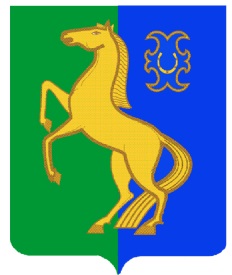        БАШҠОРТОСТАН РЕСПУБЛИКАҺЫның                                                              РеспубликА Башкортостан                       ЙƏрмƏкƏй районы                                                                Администрация сельского поселения                                                                              муниципаль районының                                                                 Среднекарамалинский сельсовет                                                                                                                                                                 УРТА ҠАРАМАЛЫ ауыл Советы                                                                     муниципального района                                                                  билƏмƏҺе хакимиƏте                                                                            Ермекеевский район                                                                                                                                                                                                                                                                                                                                                452183,  Урта Ҡарамалы ауылы,                                                      452183, с. Средние Карамалы,           Чапаев урамы, 2, тел. 2-58-17                                                       ул. Чапаева, д. 2, тел. 2-58-17                      s_karam_ss1@mail.ru                                                                                       s_karam_ss1@mail.ru  _______________________________________________________________________________________________                      БОЙОРОК                               № 13                     РАСПОРЯЖЕНИЕ                                 «29» май 2019 й.                                                    «29» мая 2019 г.  О назначении должностных лиц, ответственных за профилактику коррупционных и иных правонарушений         В соответствии с Федеральным законом от 25 декабря 2008 г. N 273-ФЗ "О противодействии коррупции", Указом Президента Российской Федерации от 21.09.2009 г. № 1065 «О проверке достоверности и полноты сведений, представляемых гражданами, претендующими на замещение должностей федеральной государственной службы, и федеральными государственными служащими, и соблюдение федеральными государственными служащими требований к служебному поведению»:          1. Назначить ответственным за работу по профилактике коррупционных и иных правонарушений в администрации сельского  поселения Среднекарамалинский  сельсовет муниципального  района  Ермекеевский  район Республики  Башкортостан Галиуллина Рамила Байтимеровича,  и.о. главы  сельского  поселения Среднекарамалинский  сельсовет.         2. Возложить на ответственного за работу по профилактике коррупционных и иных правонарушений следующие функции:        а) обеспечение соблюдения муниципальными служащими ограничений и запретов, требований о предотвращении или урегулировании конфликта интересов, исполнения ими обязанностей, установленных Федеральным законом от 25 декабря 2008 г. N 273-ФЗ "О противодействии коррупции" и другими федеральными законами (далее - требования к служебному поведению);        б) принятие мер по выявлению и устранению причин и условий, способствующих возникновению конфликта интересов на муниципальной службе;        в) обеспечение деятельности комиссий по соблюдению требований к служебному поведению муниципальных служащих и урегулированию конфликта интересов;        г) оказание муниципальным служащим консультативной помощи по вопросам, связанным с применением на практике требований к служебному поведению и общих принципов служебного поведения муниципальных служащих, утвержденных Указом Президента Российской Федерации от 12 августа 2002 г. N 885, а также с уведомлением представителя нанимателя (работодателя),  прокуратуру Ермекеевского района, иных государственных органов о фактах совершения муниципальными служащими коррупционных правонарушений, непредставления ими сведений либо представления недостоверных или неполных сведений о доходах, об имуществе и обязательствах имущественного характера;        д) обеспечение реализации муниципальными служащими обязанности уведомлять представителя нанимателя (работодателя),  прокуратуру Ермекеевского района, иные государственные органы обо всех случаях обращения к ним каких-либо лиц в целях склонения их к совершению коррупционных правонарушений;        е) организация правового просвещения муниципальных служащих;        ж) проведение служебных проверок;        з) осуществление проверки достоверности и полноты сведений о доходах, об имуществе и обязательствах имущественного характера, представляемых гражданами, претендующими на замещение должностей муниципальной  службы, и муниципальными служащими, сведений, представляемых гражданами, претендующими на замещение должностей муниципальной службы, в соответствии с нормативными правовыми актами Российской Федерации, проверки соблюдения муниципальными служащими требований к служебному поведению;        и) подготовка указанными должностными лицами в соответствии с их компетенцией проектов нормативных правовых актов о противодействии коррупции;        к) взаимодействие с правоохранительными органами в установленной сфере деятельности;        л) анализ сведений о доходах, об имуществе и обязательствах имущественного характера, представляемых гражданами, претендующими на замещение должностей муниципальной службы, и муниципальными служащими, сведений о соблюдении муниципальными служащими требований к служебному поведению, о предотвращении или урегулировании конфликта интересов и соблюдении установленных для них запретов, ограничений и обязанностей, а также сведений о соблюдении гражданами, замещавшими должности муниципальной службы, ограничений при заключении ими после ухода с муниципальной  службы трудового договора и (или) гражданско-правового договора в случаях, предусмотренных федеральными законами;        м) осуществление проверки соблюдения гражданами, замещавшими должности муниципальной службы, ограничений при заключении ими после увольнения с муниципальной службы трудового договора и (или) гражданско-правового договора в случаях, предусмотренных федеральными законами.        3.   Данное распоряжение разместить  на официальном сайте сельского  поселения Среднекарамалинский  сельсовет муниципального  района  Ермекеевский  район Республики  Башкортостан         4. Контроль за исполнением настоящего распоряжения оставляю за собой. И.о. главы сельского поселения        Среднекарамалинский сельсовет                                                 Р.Б. Галиуллин